DAFTAR PUSTAKAJurnalAbdul, Aziz. “Teknik Analisis Data Analisis Data.” Teknik Analisis Data Analisis Data, 2020, 1–15.Mukrimaa, Syifa S., Nurdyansyah, Eni Fariyatul Fahyuni, ANIS YULIA CITRA, Nathaniel David Schulz, د. غسان, Tukiran Taniredja, Efi Miftah. Faridli, dan Sri Harmianto. METODE PENELITIAN HUKUM. Diedit oleh Fatia Hijriyanti. Jurnal Penelitian Pendidikan Guru Sekolah Dasar. Vol. 6. Mataram: Mataram University Press, 2016.Djumialdji, F. X. “Perjanjian kerja.” Repositori.Uma 2, no. September (2008): 132.Engel. Pengertian Perjanjian. Sleman: Paper Knowledge . Toward a Media History of Documents, 2018. https://dspace.uii.ac.id/bitstream/handle/123456789/2017/05.2 bab 2.pdf?sequence=8&isAllowed=y.Faizal, Akhmad. “Akibat Hukum Terhadap Pihak Yang Melakukan Wanprestasi Dalam Perjanjian Kerja Sama Antara Pt. Karya Metropolitan Utama Dengan Yayasan Abdurrab.” Repositori Unas, 2022. http://repository.unas.ac.id/5548/3/BAB II.pdf.Fauzi, Rony. “Pembatalan Akta Jual Beli Yang Dibuat Dihadapan Ppat Oleh Putusan Pengadilan Negeri Padang,” 2010, 8–59.Gumanti, Retna. “Syarat Sahnya Perjanjian (Ditinjau Dari KUHPerdata).” Jurnal Pelangi ilmu 5, no. 1 (2012): 2.Harahap, Nitami Putr. “Wanprestasi Pt. Go-Jek Cabang Kota Bandung Terhadap Mitra Kerja Sama Dalam Surat Perjanjian Kerjasama Kemitraan Dihubungkan Dengan Buku Iii Kitab Undang-Undang Hukum Perdata.” Fakultas Hukum Unpas, 2019. http://repository.unpas.ac.id/id/eprint/43776.Ii, B A B, dan A Perjanjian Pada Umumnya. “R. Subekti, Hukum Perjanjian , Cetakan Kesepuh, PT. Intermasa, Jakarta, 1985, hlm. 1. 38,” n.d., 38–75.Iii, B A B, dan A Pendekatan Penelitian. Lexy J. Moleong, Metode Penelitian Kualitatif, (: PT Remaja Rosdakarya, 2012), n.d. http://repo.uinsatu.ac.id/11218/6/Bab III.pdf.JEFRIZAL. “Sengketa Berkepanjangan Dalam Pandangan Antropologi Hukum Dan Titik Tautnya” 1 (2022): 3–4. http://dx.doi.org/10.31219/osf.io/jwxhn.Mertokusumo, Sudikno. Hukum Acara Perdata Indonesia. Yogyakarta: Liberty, 1985.Mukrimaa, Syifa S., Nurdyansyah, Eni Fariyatul Fahyuni, ANIS YULIA CITRA, Nathaniel David Schulz, د. غسان, Tukiran Taniredja, Efi Miftah. Faridli, dan Sri Harmianto. METODE PENELITIAN HUKUM. Diedit oleh Fatia Hijriyanti. Jurnal Penelitian Pendidikan Guru Sekolah Dasar. Vol. 6. Mataram: Mataram University Press, 2016.Paendong, Kristiane, dan Herts Taunaumang. “Kajian Yuridis Wanprestasi Dalam Perikatan Dan Perjanjian Ditinjau Dari Hukum Perdata.” Yuridis, 2019, 1–7. https://ejournal.unsrat.ac.id/index.php/lexprivatum/article/view/41642.Saptono. “Teori-Teori Hukum Kontrak Bersumber Dari Paham Individualisme.” Jurnal Repertorium, ISSN : 2355-2646, 2014.Setiawati, I Ketut Oka. Hukum Perikatan. Jakarta: Sinar Grafika, 2016.Solichati. “Study evaluatif terhadap implementasi Perma no. 1 tahun 2008 tentang prosedur mediasi di pengadilan (komparasi antara Pengadilan Agama dan Pengadilan Negeri Purwodadi).” Journal of Chemical Information and Modeling 53, no. 9 (2019): 1689–99.Sri Redjeki Slamet. “Tuntutan Ganti Rugi Dalam Perbuatan Melawan Hukum.” Lex Jurnalica Volume 10, no. Nomor 2 (2013): 107–20. https://www.neliti.com/publications/18068/tuntutan-ganti-rugi-dalam-perbuatan-melawan-hukum-suatu-perbandingan-dengan-wanp.Sugiono. “Metode Penelitian Metode Penelitian.” Metode Penelitian Kualitatif 1, no. 17 (2015): 43–53. http://repository.unpas.ac.id/30547/5/BAB III.pdf.Sulaiman. PENYELESAIAN SENGKETA WANPRESTASI ANTARA PEMBORONG DENGAN DONATUR PADA PEMBANGUNAN MASJID AL IKHLAS DI PASAR MINGGU KECAMATAN TAPUNG KABUPATEN KAMPAR. pekanbaru: UNIVERSITAS ISLAM NEGERI SULTAN SYARIF KASIM, 2020. http://repository.uin-suska.ac.id/26441/3/GABUNGAN.pdf.Viera Valencia, Luis Felipe, dan Dubian Garcia Giraldo. “Akibat Wanprestasi.” Angewandte Chemie International Edition, 6(11), 951–952. 2 (2019): 49–62.Widayati, Nurti, Ian Nurpatria Suryawan, dan Jefri Lukito. “Wanprestasi Versus Perbuatan Melanggar Hukum Menurut Burgerlijk Wetboek.” Media Bisnis 8, no. 1 (2016): 1–8. http://www.tsm.ac.id/MB.Yuniati, Ulfa. “Metode Penulisan Laporan KKP.” Angewandte Chemie International Edition, 6(11), 951–952., 2021, 2013–15.Buku Engel. Pengertian Perjanjian. Sleman: Paper Knowledge . Toward a Media History of Documents, 2018.https://dspace.uii.ac.id/bitstream/handle /123456789/2017/05.2.pdf?sequence=8&isAllowed=y.Faizal, Akhmad. “Akibat Hukum Terhadap Pihak Yang Melakukan Wanprestasi Dalam Perjanjian Kerja Sama Antara Pt. Karya Metropolitan Utama Dengan Yayasan Abdurrab.” Repositori Unas, 2022. http://repository.unas.ac.id/5548/3/BAB II.pdf. Harahap, Nitami Putr. “Wanprestasi Pt. Go-Jek Cabang Kota Bandung Terhadap Mitra Kerja Sama Dalam Surat Perjanjian Kerjasama Kemitraan Dihubungkan Dengan Buku Iii Kitab Undang-Undang Hukum Perdata.” Fakultas Hukum Unpas, 2019. http://repository.unpas.ac.id/id/eprint/43776.Iii, B A B, dan A Pendekatan Penelitian. Lexy J. Moleong, Metode Penelitian Kualitatif, (PT Remaja Rosdakarya, 2012), n.d. http://repo.uinsatu.ac.id/11218/6/Bab III.pdf.Meolong J Lexy, J. Moleong, Metode Penelitian Kualitatif, Jakarta: PT Remaja Rosdakarya, 2012), n.d. http://repo.uinsatu.ac.id/11218/6/Bab III.pdf.Mertokusumo, Sudikno. Hukum Acara Perdata Indonesia. Yogyakarta: Liberty, 1985.Setiawati, I Ketut Oka. Hukum Perikatan. Jakarta: Sinar Grafika, 2016. Peraturan Perundang-undanganKitab Undang – undang Hukum PerdataSurat perjanjian antara panitia pembangunan dengan kontraktorDAFTAR LAMPIRANDaftar Riwayat Hidup (hlm 67)Surat perjanjian kerjasama pembangunan Masjid Jami Baitul Muttaqin...(hlm 68 - 70)Rencana anggaran biaya (RAB)...(hlm 71 – 74) Dokumentasi wawancara penulis dengan Kepala Desa Surokidul....(hlm 75)Dokumentasi wawancara dengan Sekertaris pembangunan.....(hlm 76)Dokumentasi Bangunan masjid.....(hlm 77 – 81)DAFTAR RIWAYAT HIDUPNama	:	Andika Yuda PratamaNPM	: 5120600070Tempat/Tanggal Lahir	: Tegal, 28 April 2001Alamat	: Gang Mawar No. 20 Desa Surokidul, Kec. Pagerbarang, Kab. 		TegalRiwayat Pendidikan	: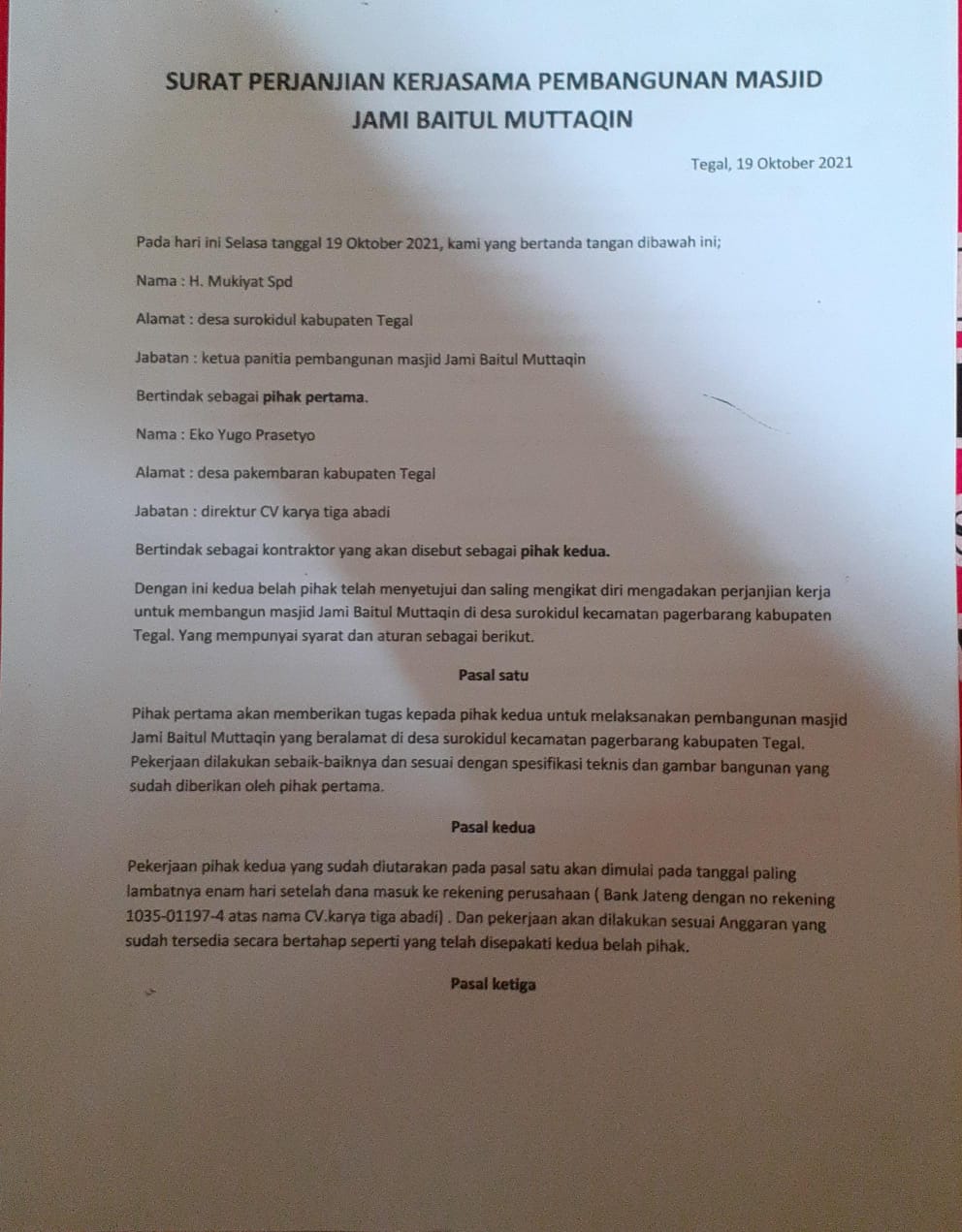 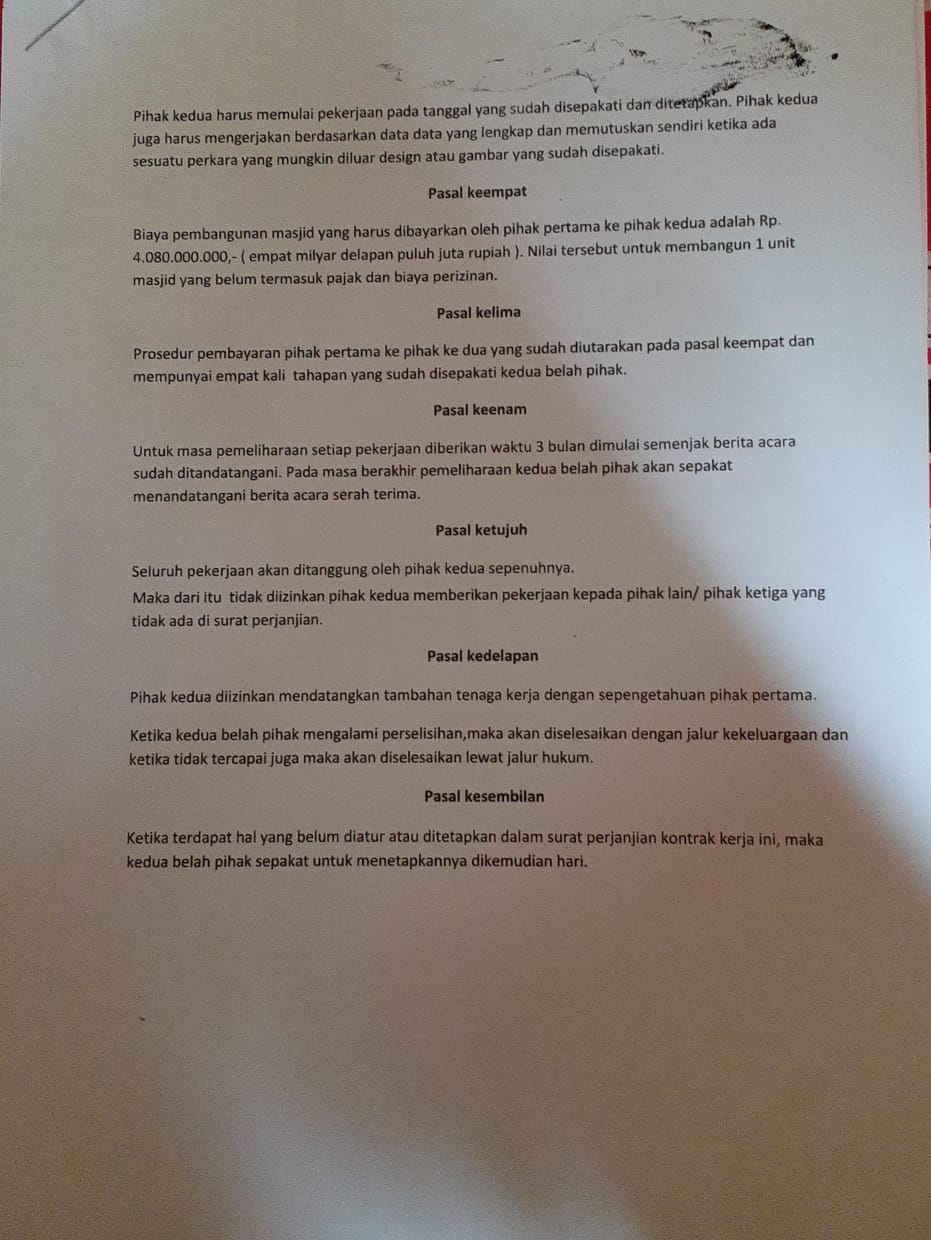 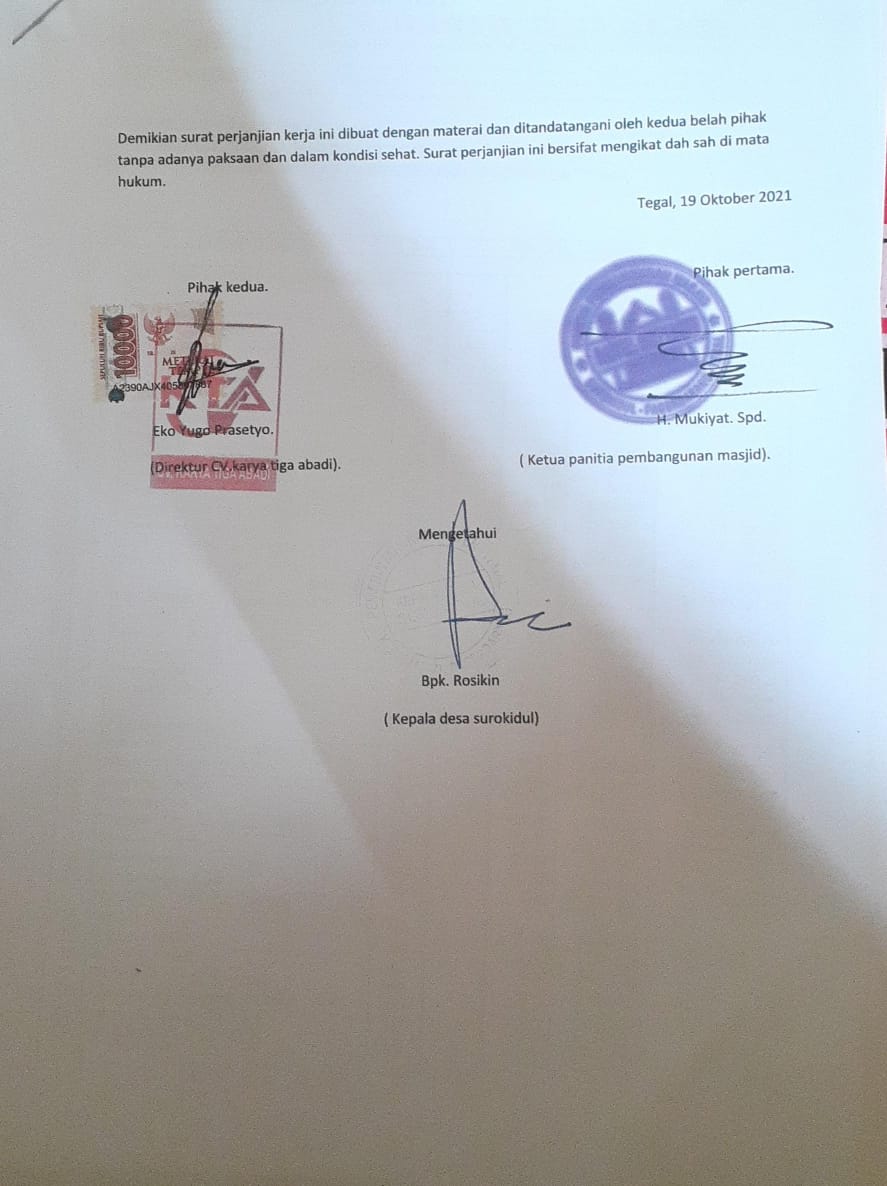 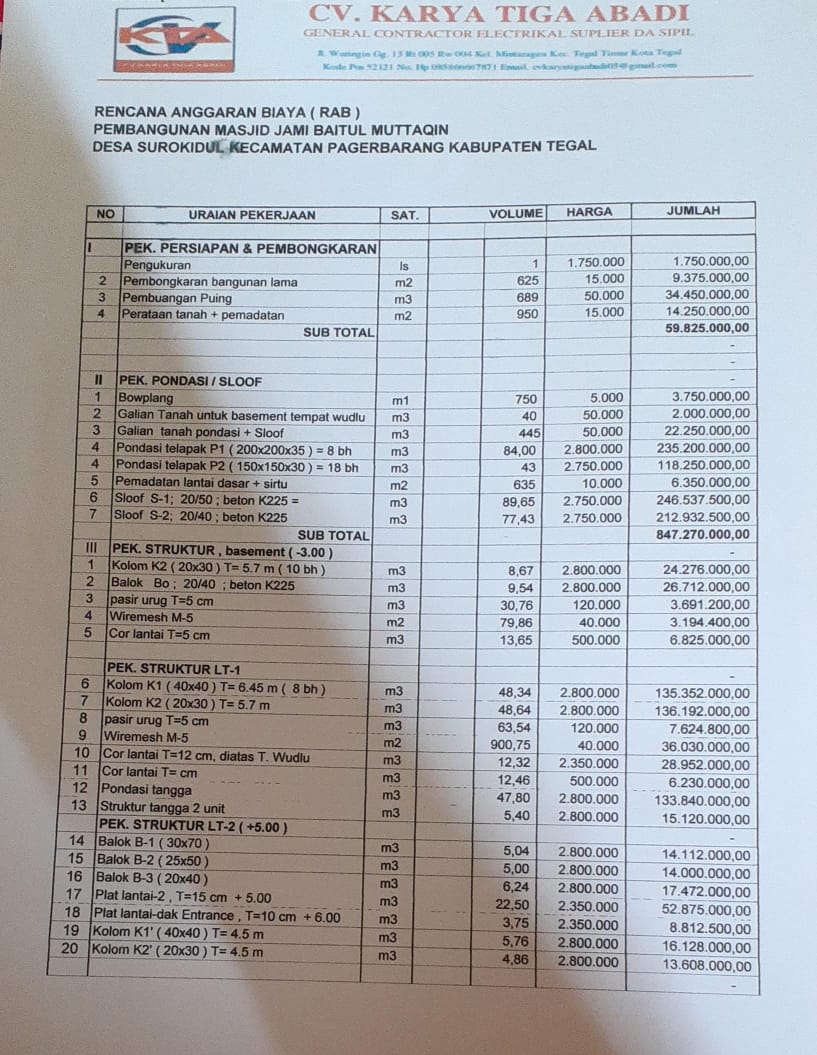 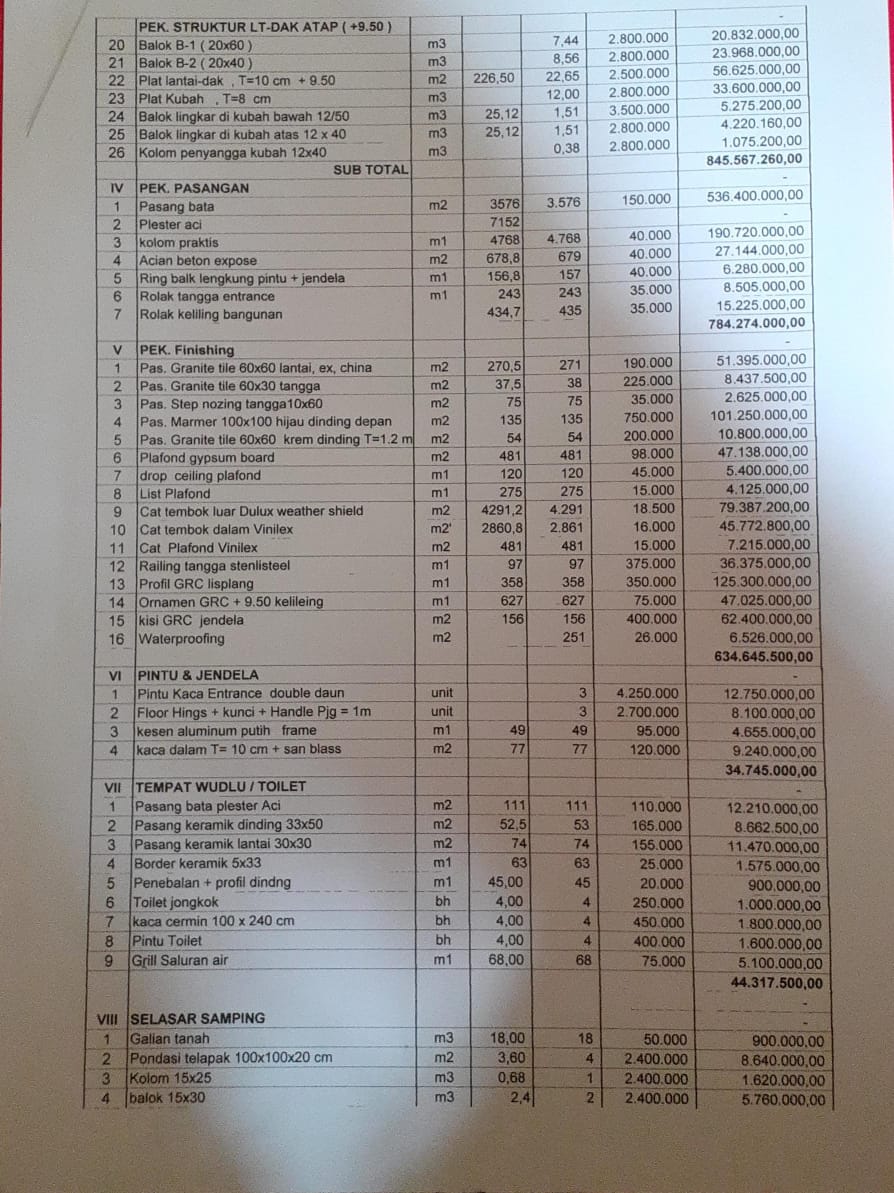 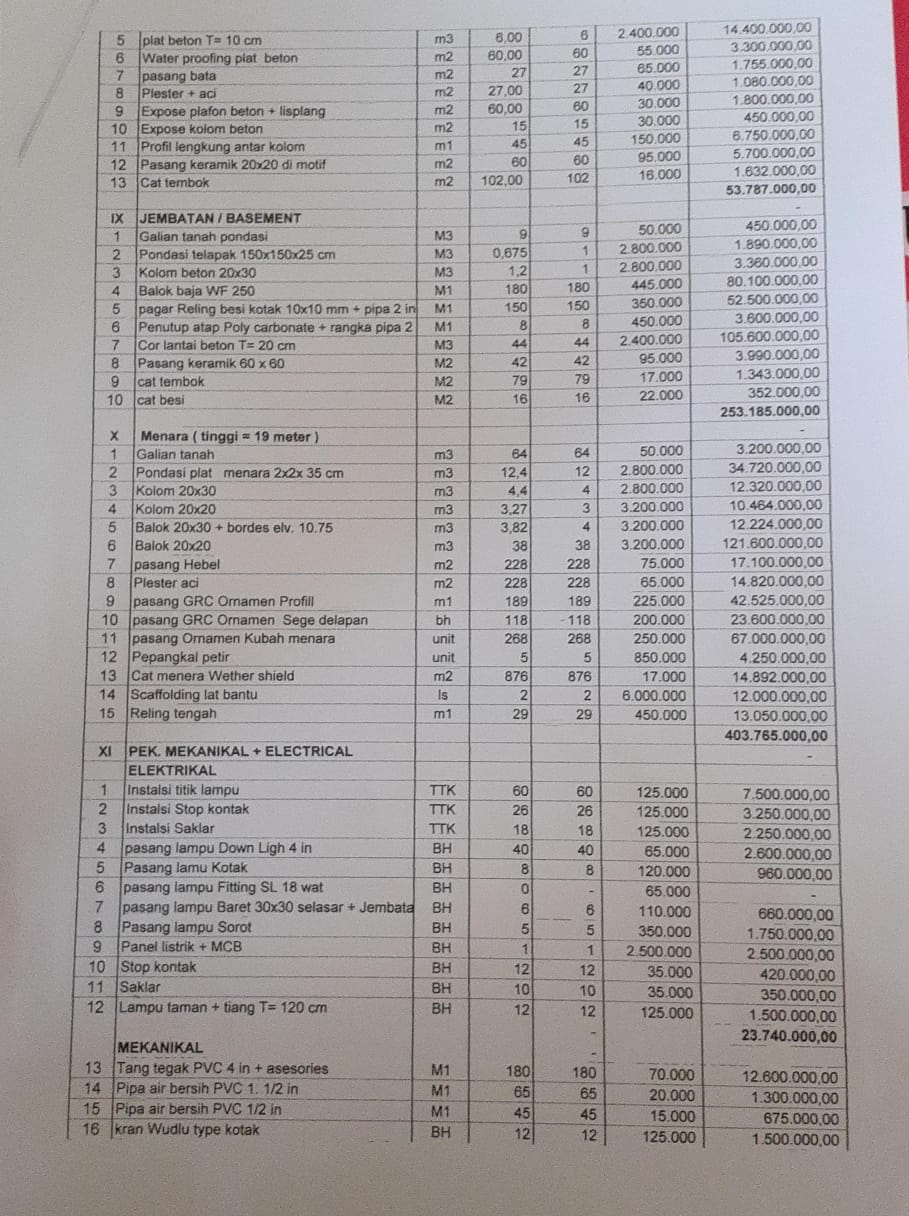 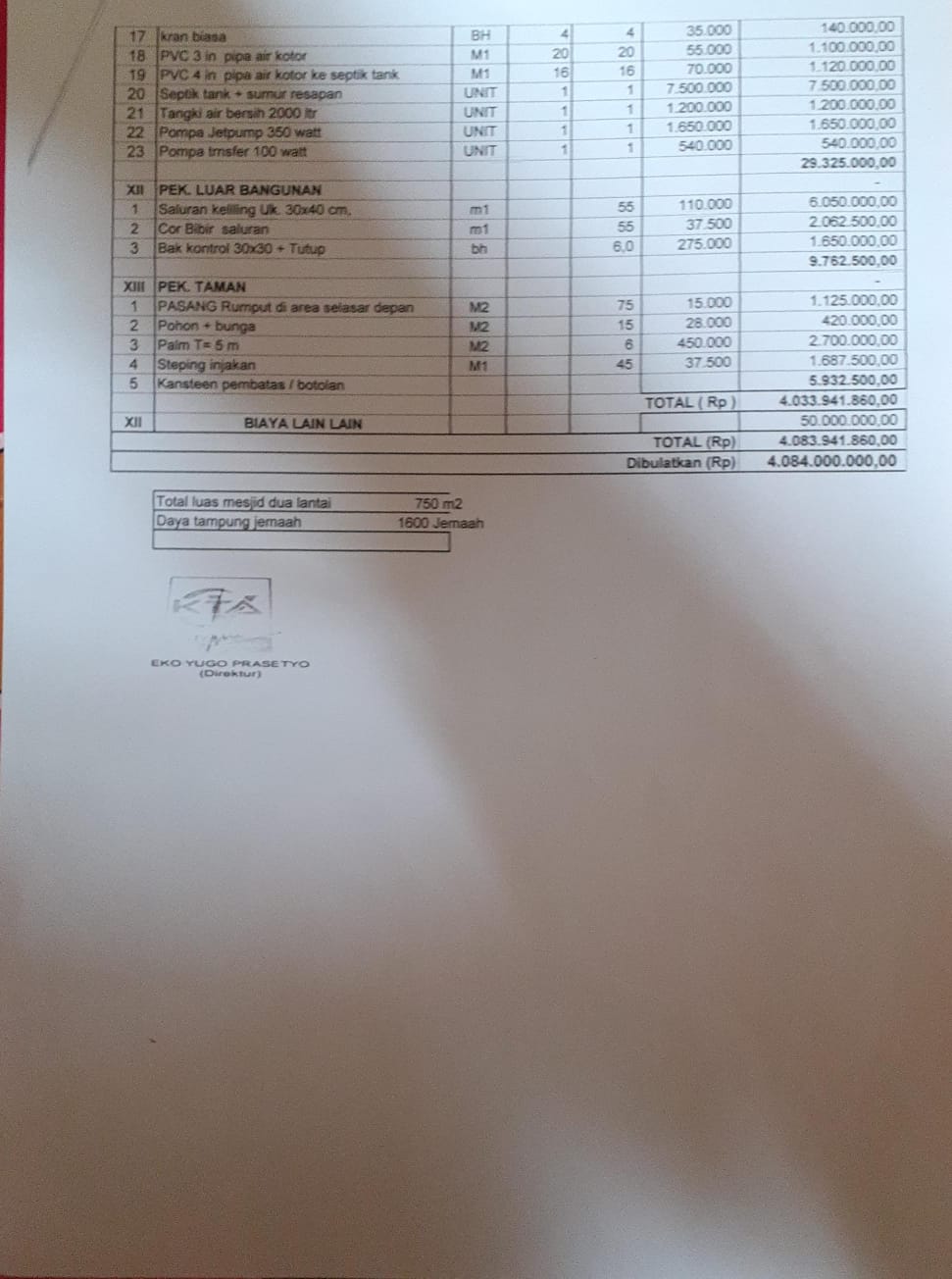 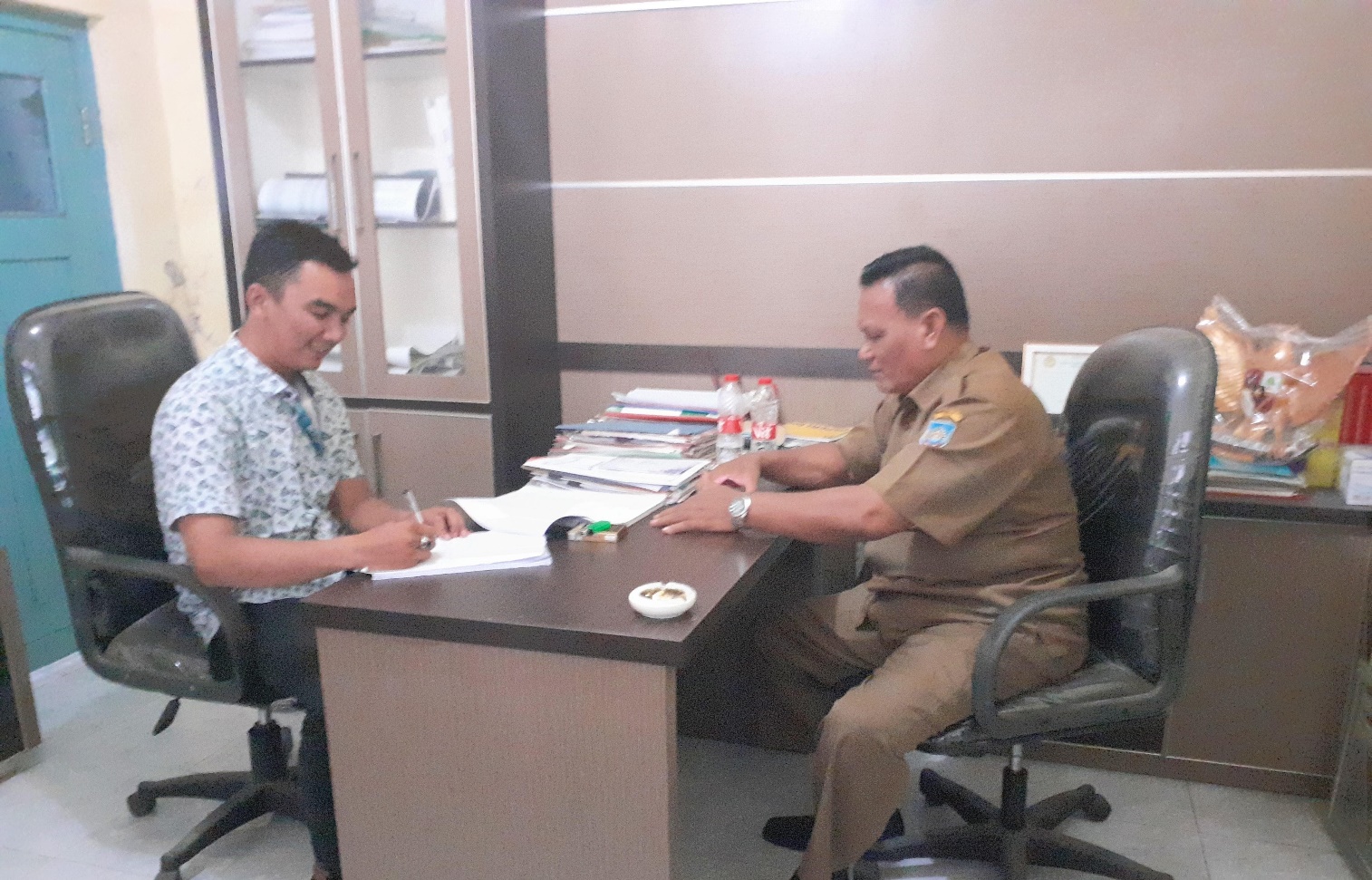 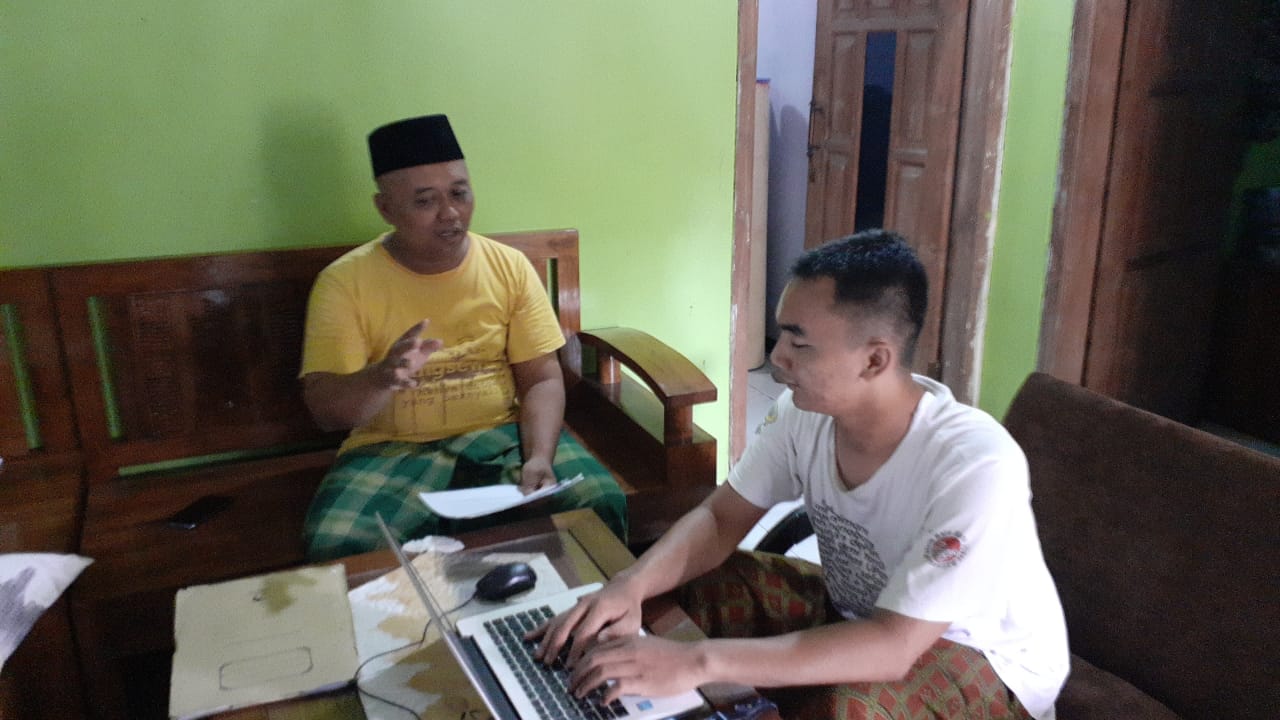 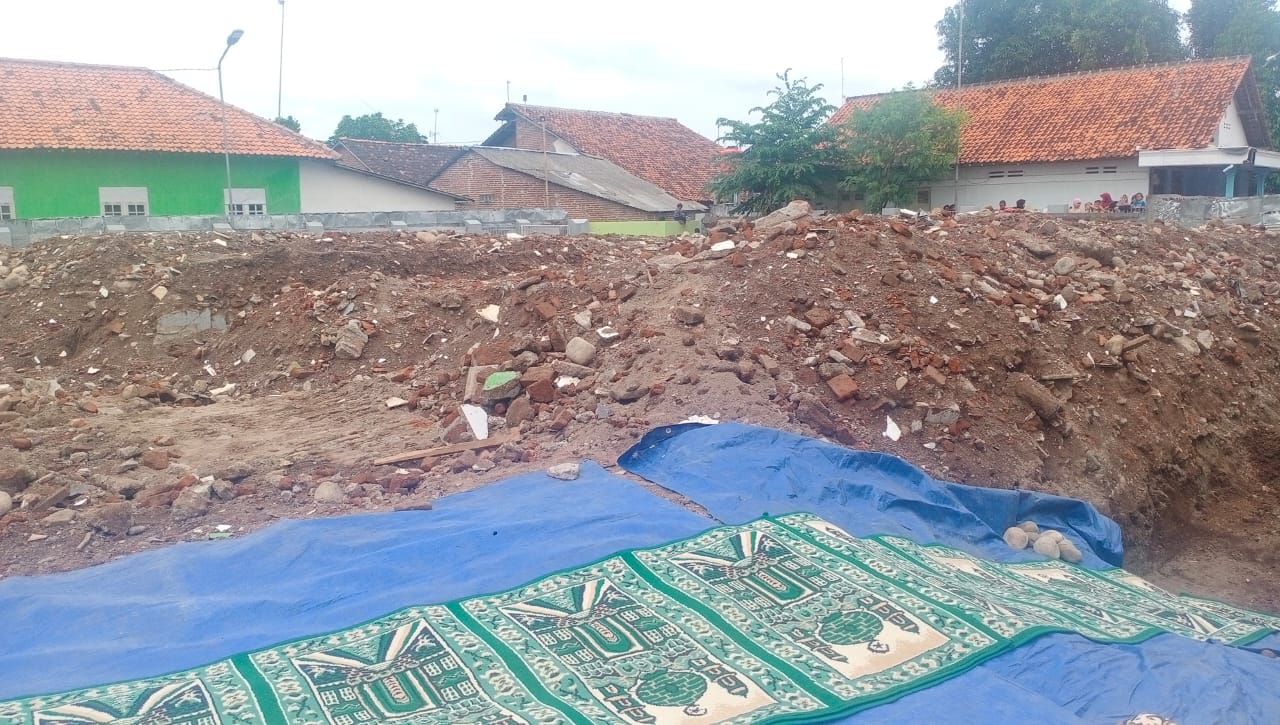 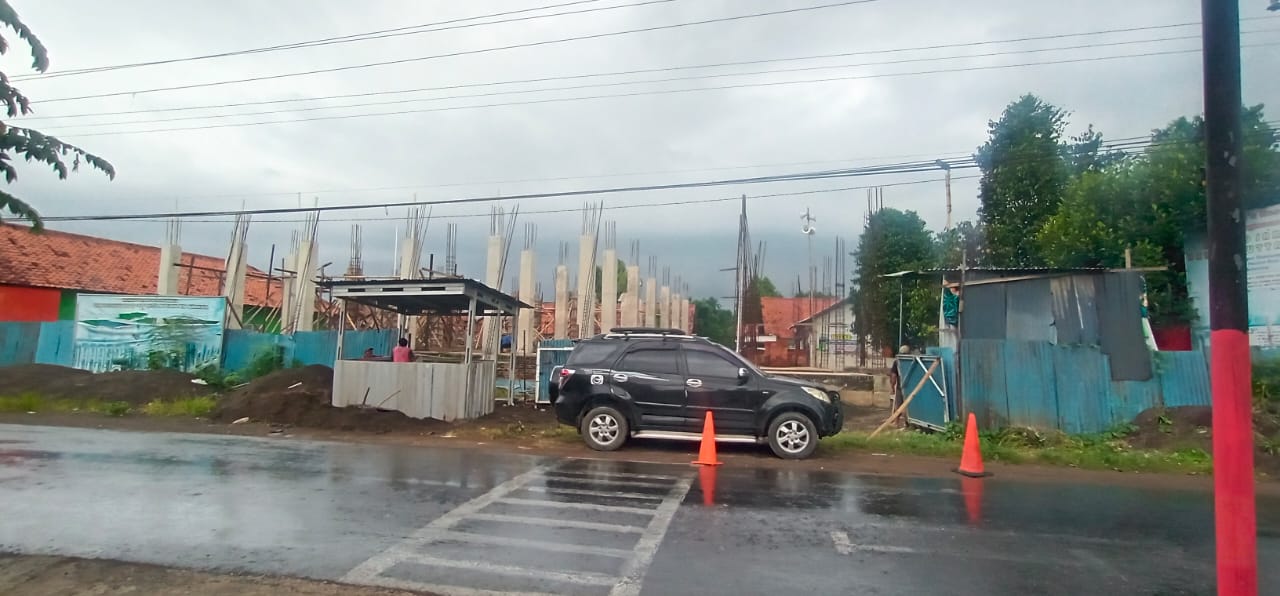 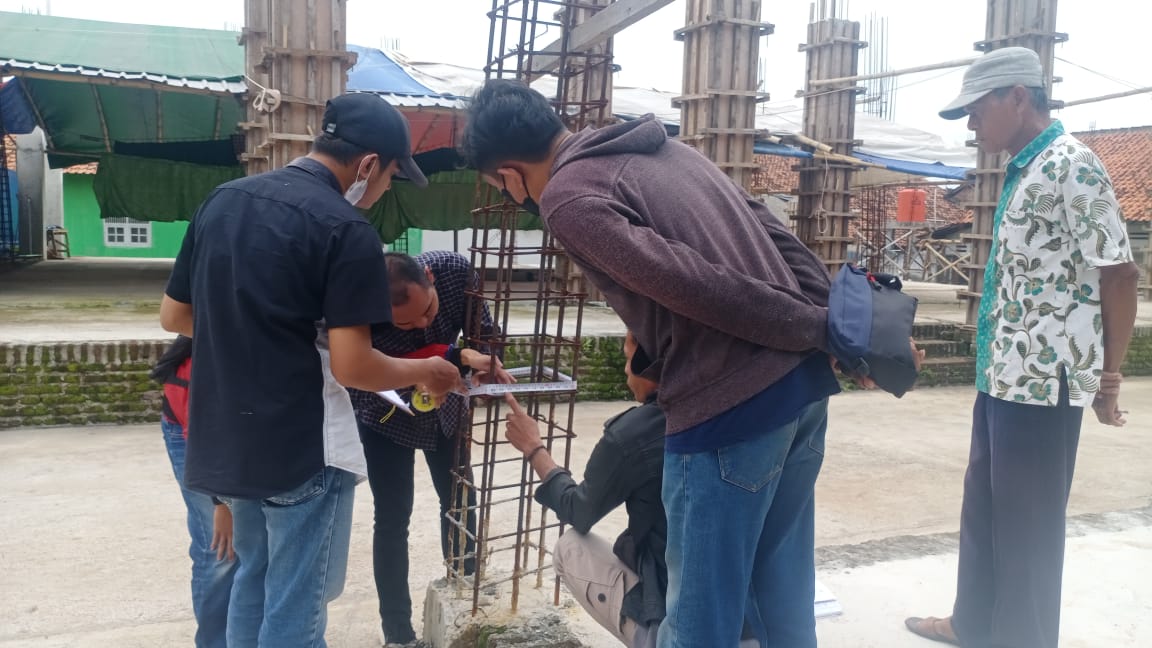 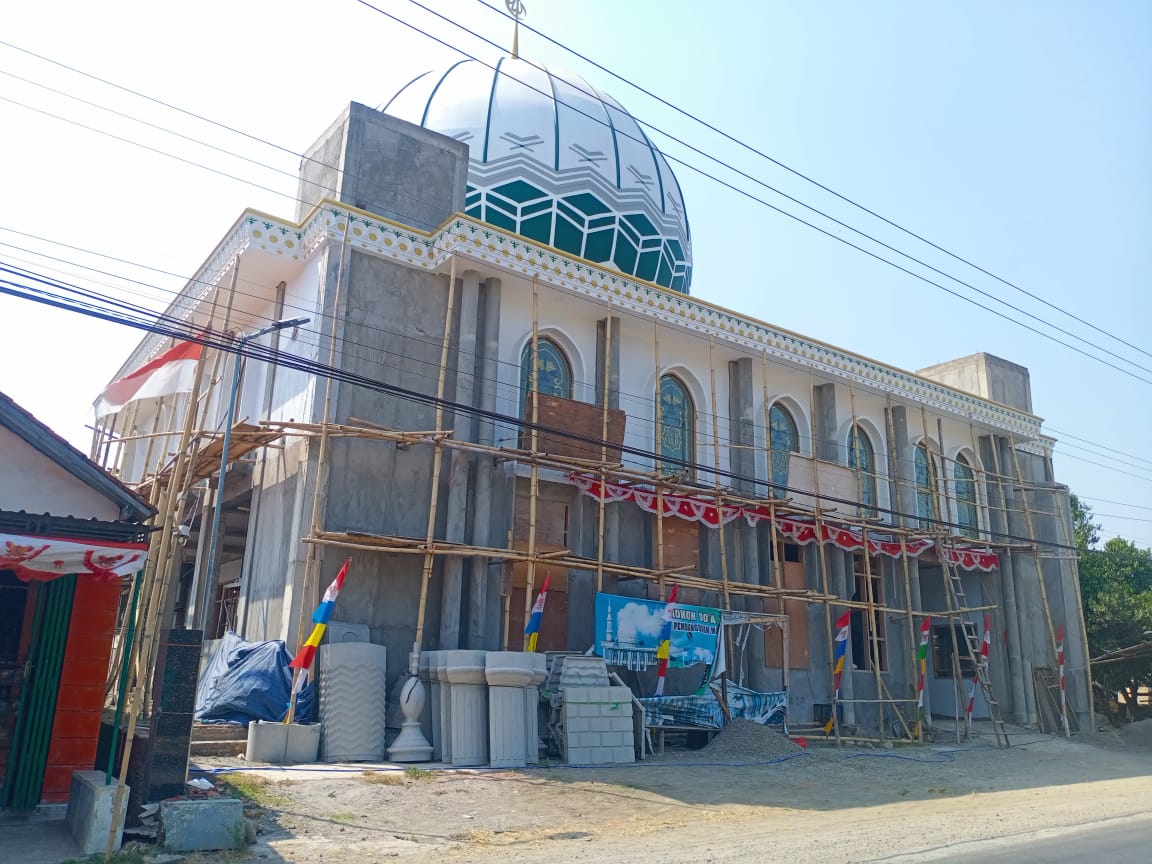 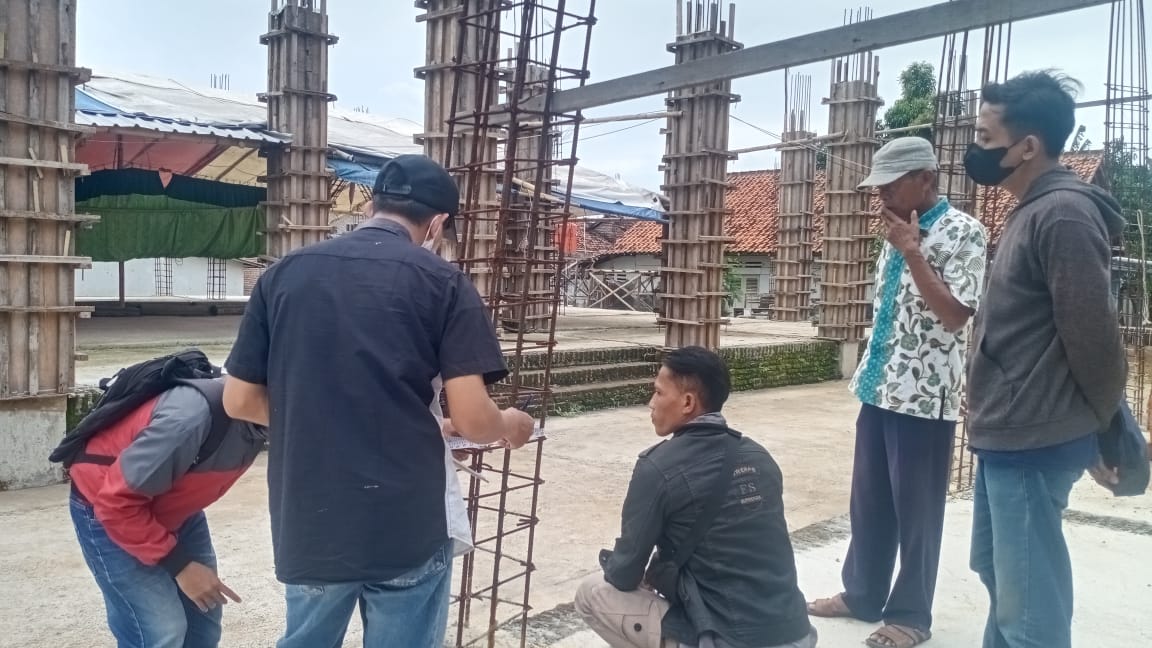 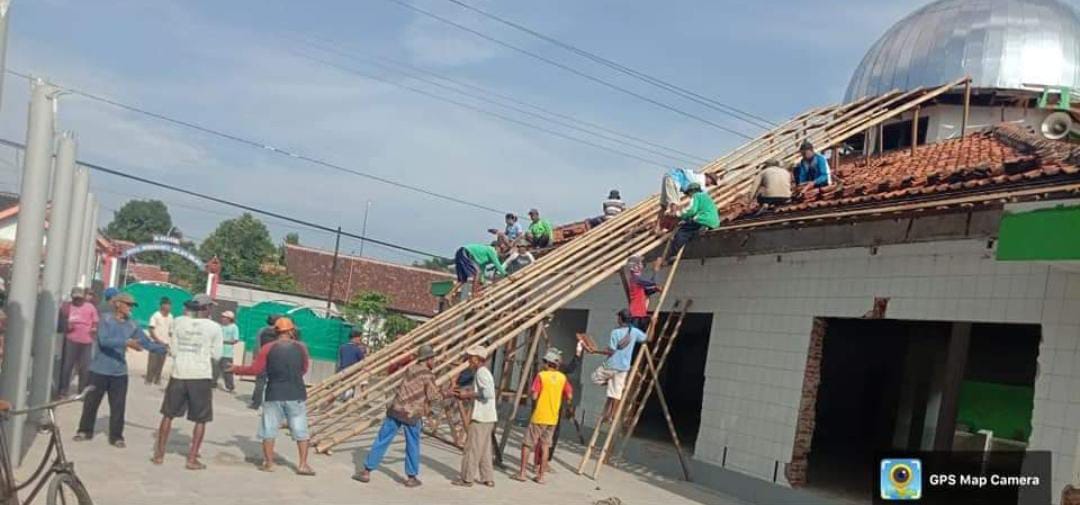 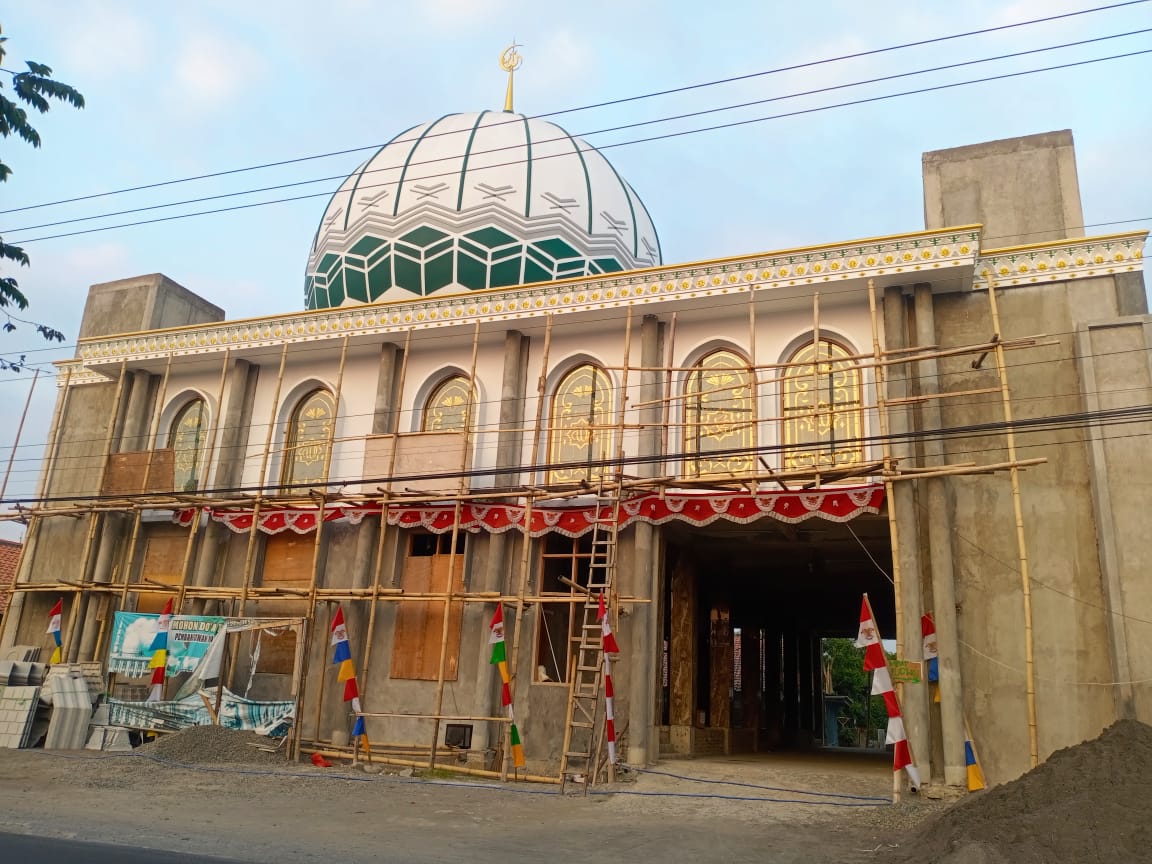 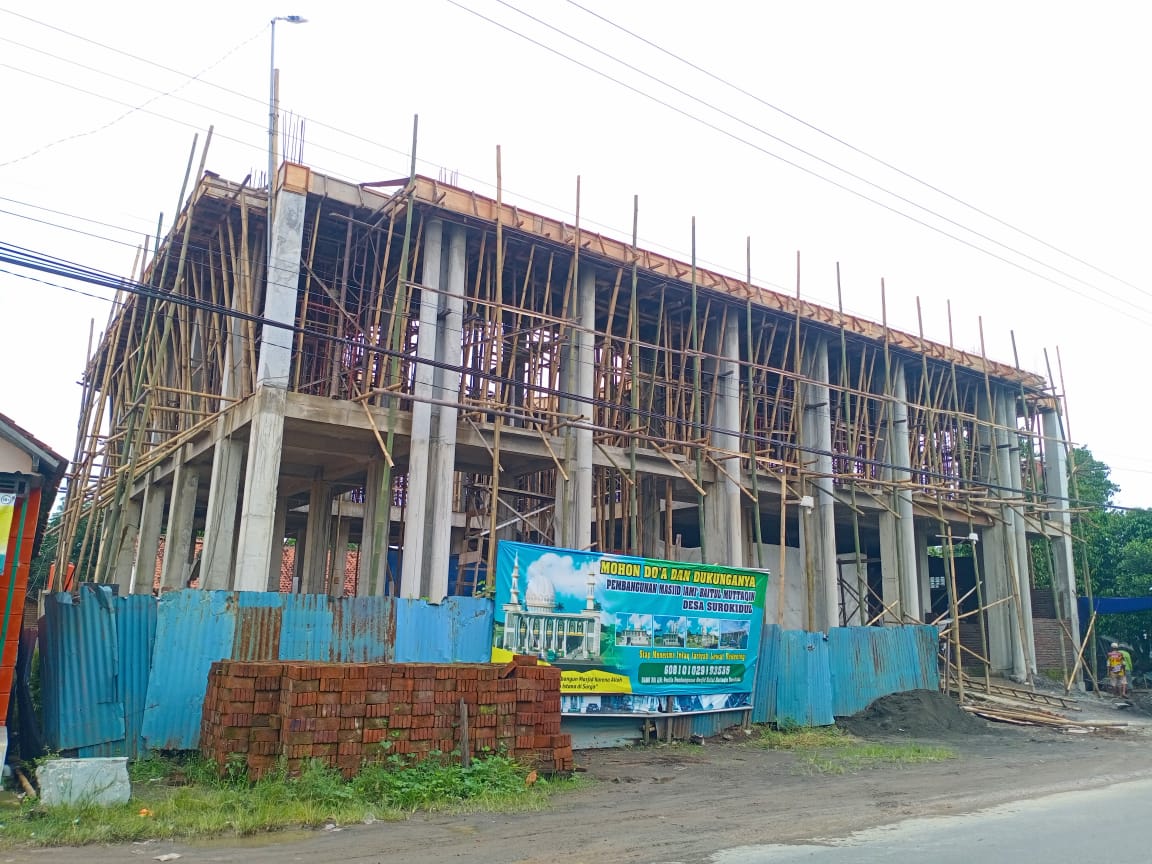 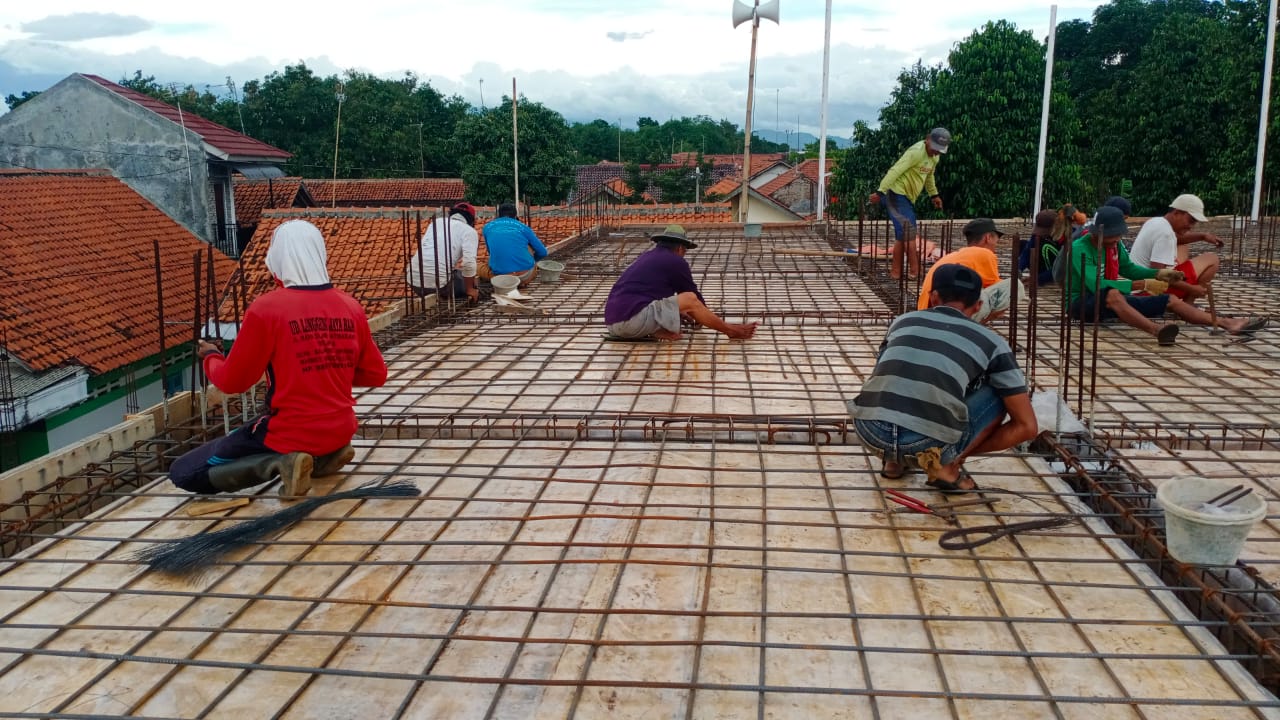 No.Nama SekolahTahun MasukTahun Lulus1SD Negeri Surokidul 01200720132SMP Negeri 1 Pagerbarang201320163SMA Negeri 2 Slawi201620194Universitas Pancasakti Tegal20202024